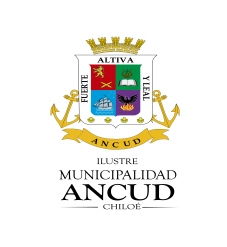 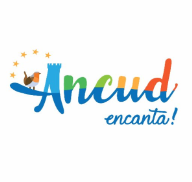 DIRECCIÓN DESARROLLO COMUNITARIOFORMULARIO POSTULACIÓN BECA DEPORTIVAI.- ANTECEDENTES DEL POSTULANTE:II.- ANTECEDENTES DEL APODERADO (Postulantes Menores de edad)II.- ANTECEDENTES DEPORTIVOSMarque con una “X” su línea de competiciónJustificación de la solicitud de la beca____________________________________FIRMA APODERADO O POSTULANTEBases beca deportiva Ilustre Municipalidad de Ancud1.- Descripción y objetivo de la Beca Municipal	La Beca Ilustre Municipalidad de Ancud, consiste en un aporte económico que se entrega, a través de la Dirección de Desarrollo Comunitario, a deportistas de entre 5 a 75 años de edad de la comuna de Ancud que desarrollan prácticas deportivas y se han destacado a nivel comunal, regional, nacional o internacional. Esta Beca considera en su asignación la proyección deportiva a la alta competencia.		Este beneficio tiene como objetivo respaldar el desarrollo deportivo de alta calidad y proyección con miras a lograr el máximo rendimiento de los y las deportistas locales, tanto a nivel  regional, nacional e internacional con especial atención a niños, niñas, jóvenes y adultos deportistas de la comuna de Ancud.2.- Requisitos de postulaciónLas personas postulantes deberán cumplir los siguientes requisitos: •   Ser residente de la comuna de Ancud.-Acreditar situación socioeconómica.-•  Pertenecer a  un  Club  u  Organización deportiva  asociada  a  una  federación  deportiva nacional afiliada al comité Olímpico de chile (COCH)•   Acreditar la participación en una futura competencia deportiva.•  Ser destacado(a) en alguna disciplina deportiva reconocida por el comité   olímpico   de   Chile (COCH) o entidades símiles de carácter nacional;  y,   participar sistemáticamente en la categoría infantil, juvenil o todo competidor en eventos regionales, nacionales o internacionales, reconocidos a nivel de federación o considerados en el programa del ciclo olímpico en vigencia.•  Tener entre 5 y 75 años de edad para poder postular.• Tener y mantener una actitud deportiva y personal intachable proyectando los valores del deporte.Haber participado en competencias en representación de la comuna.No tener antecedentes legalesFundamentar la necesidad de la beca municipal mediante el formulario de postulaciónAdjuntar documentación que el postulante estime conveniente.3.- Acreditación de los requisitosFicha de postulaciónCertificado de residencia (de junta de vecinos o unión comunal de junta de vecino rural o urbana)Registro social de hogar (no inferior a 2 meses de emisión)Certificado de Discapacidad en caso de poseer.Certificado de alumno regular escolarDocumento de acreditación, emitida por la institución a la que pertenece, certificando la permanencia en ella. (Anexo 1)Certificado de personalidad jurídica de la institución organización a la que pertenece.Invitación y/o inscripción individual o nomina, que indique que él o la solicitante será parte de la competencia y/o evento deportivo a nivel, regional, nacional o internacional. (Anexo 2)Cedula de identidadComprobantes de inscripción en competencias anteriores en donde representó a la comuna de Ancud. En caso de haber obtenido premio, adjuntar fotografía que respalde este. (Anexo 3)Certificado de AntecedentesOtros antecedentes de respaldo que demuestre la práctica de alguna rama deportiva: Fotografía, diario, diplomas obtenidos por el deportista u otro antecedente que acredite su excelencia en la práctica del deporte.Declaración Jurada simple en donde él o la postulante y/o su tutor, se compromete a: utilizar los recursos en los bienes o servicios señalados en el formulario de postulación, participar en entrevistas, ferias deportivas u otras actividades en donde sea necesario su testimonio, y autoriza la utilización de sus fotos para difusión (Anexo 4)Curriculum del deportistaCarta de recomendación del entrenador o coach4.-Periodo de consultas	Las consultas podrán realizar en la Oficina de Deportes, de manera presencial, desde las 14:30 hrs a 17:00 hrs de Lunes a Jueves, y los días viernes de 14:30 hrs a 16:00 hrs. De igual manera se recibirán consultas al correo electrónico Jorge.munoz@muniancud.cl o a carlos.aguilar@muniancud.cl, deportesyjuventud@muniancud.cl o por via telefónica al 652487696.5.-Item y montos a postular		Para lo correspondiente al monto del beneficio, la postulación/renovación del beneficio requerirá al postulante/renovante la elección a una de las tres líneas de competición categorizadas en este reglamento, de acuerdo con el alcance de logro deportivo y costos asociados que les diferencia.Se considera los siguientes becas y respectivos montos según línea de competición:Para Deportista en Competición Regional-Interregional, el aporte será de$500.000 pesos, no acogiéndose está a entrega de montos retroactivos, además solicitará un informe de participación y asistencia regular a sus entrenamientos y encuentros deportivos (máximo 9 becas)Para Deportista en Competición Nacional, el aporte será de $700.000 pesos, no acogiéndose está a entrega de montos retroactivos, además se solicitará un informe de participación y asistencia regular a sus entrenamientos y encuentros deportivos (máximo 5 becas)Para Deportista en Competición Internacional, el aporte será de $1.000.000 pesos, no acogiéndose está a entrega de montos retroactivos, además se solicitará un informe de participación y asistencia regular a sus entrenamientos y encuentros deportivos (máximo 2 becas)Al ser de responsabilidad del postulante o de su tutor(a) la elección de la línea de competencia a postular, la etapa del avance deportivo en que se requiera esta ayuda económica queda a criterio de él o ella.6.- Difusión	Se realizara difusión de la beca por los medios correspondientes como redes sociales de la Ilustre municipalidad de Ancud y oficinas de la institución, radio, diarios, llamadas telefónicas, etc.	Este proceso se realizará desde las 08:00 hrs del Martes 26 al viernes 29 de abril.7.- Recepción de las postulaciones	Las postulaciones deberán ser entregadas en oficina de partes de la municipalidad, mediante sobre cerrado, acompañado de una carta dirigida al Alcalde. Dicha carta deberá señalar la presentación del sobre para la postulación al llamado de la beca deportiva. El sobre deberá ser identificado de la siguiente manera:Nombre del postulante:_______________________________________________
Postulación 2 Llamado Beca Deportiva Ilustre Municipalidad de AncudLa fecha de este proceso se realizará desde las 08:00 hrs del día lunes 01 de abril al viernes 05 de abril hasta las 16:00 hrs. 7.-Comision evaluadora y criterios de evaluación	La comisión evaluadora estará conformada por el o la Directora de Desarrollo Comunitario, él o la Secretario/a Municipal, él o la Asesor/a Jurídico, él o la Concejal que preside la Comisión de Deportes y Juventud, además del o la encargada de la Oficina de Deportes & Recreación.Los sobres que contengan documentación adulterada o no presenten la documentación señalada serán puntuados con cero puntos.Criterios de evaluación:Se otorgará puntaje por cada documento adjuntado, lo que facilitará la entrega de puntajes, dando valor por lugar de residencia (urbano o rural), edad, participación en competencias, logros adquiridos (hasta 5 logros), antecedentes, situación de discapacidad, etc.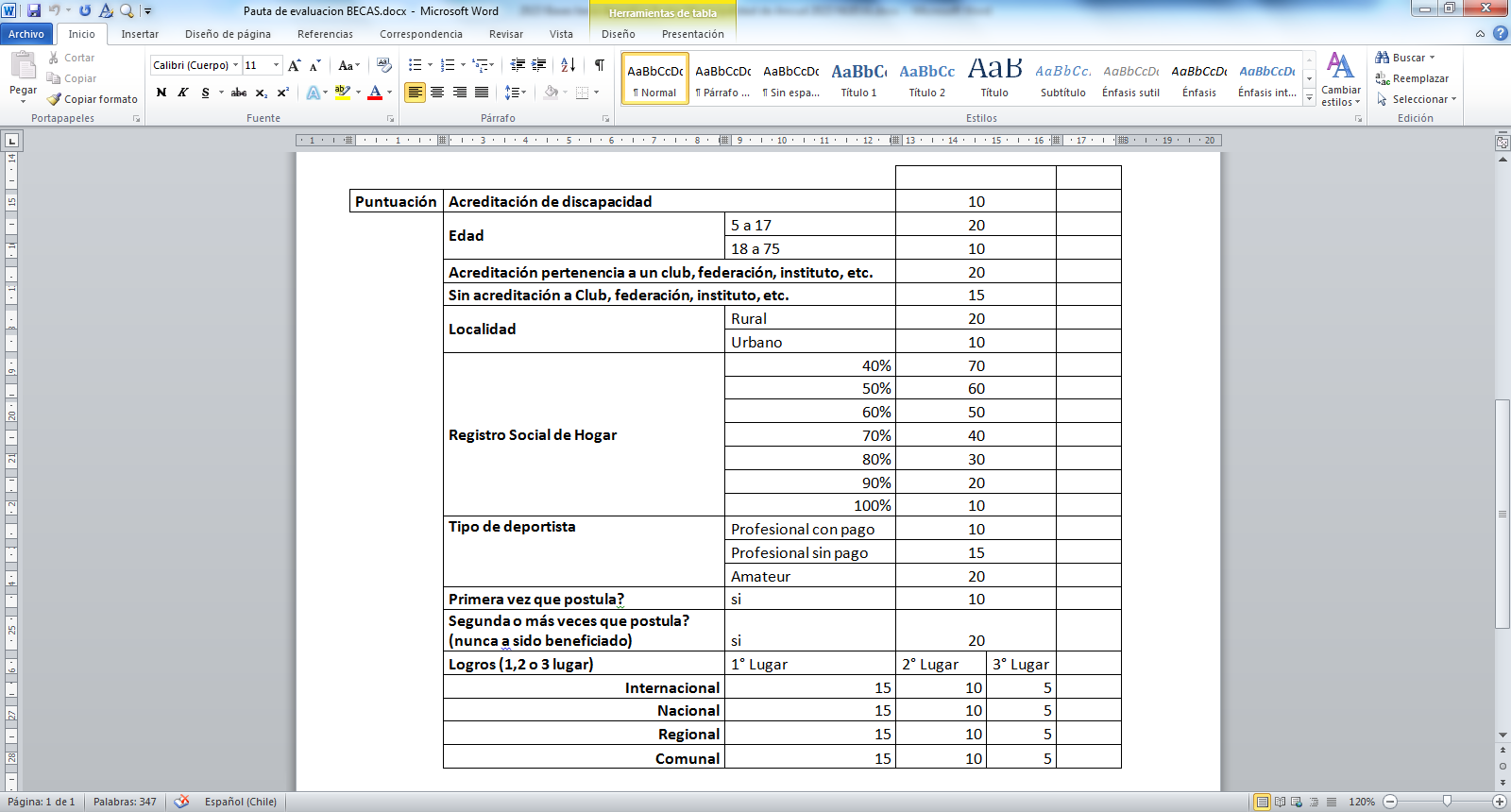 	La comisión evaluadora realizará el proceso de evaluación durante el día lunes 08 de al viernes 12 de abril, determinando así a los beneficiarios, para posteriormente presentar el resultado en sesión de concejo.8.-Resultados de las postulaciones	Una vez realizada las evaluaciones y otorgado los puntajes, los resultados serán presentados en sesion de concejo municipal para posteriormente publicados en la página del municipio y estarán disponibles en la Dirección de Desarrollo Comunitario, junto en la oficina de deportes. La fecha de presentación en concejo y posterior publicación será del día 15 de al 19 de abril.-9.-Entrega del beneficioLa entrega del beneficio se realizara del día 22 de abril al 03 de mayo del 2024, el horario se determinará  durante el proceso y los beneficiarios serán contactados por los encargados de la beca.10.- Prohibiciones	Quedará prohibido la postulación o la adjudicación de esta beca a beneficiarios del llamado anterior, la presentación de documentos falsos, recibir postulación de deportistas de fuera de la comuna.11.- Obligaciones de los beneficiarios	Los y las beneficiarias deberán entregar en un plazo máximo de 30 días, desde darse por finalizada su participación en la competencia, un medio comprobatorio del gasto de los recursos solicitados en la postulación y en relación a lo indicado en el Artículo 4.3 del reglamento que regula la beca deportiva.Anexo 1: Participación en Organización deportiva	En la ciudad de ________________________a (día) _____________ del mes de __________________ del año _________________, yo (nombre representante) _____________________________________________________, rut ________________ con cargo de ____________________________________ ________________________, en representación de la organización deportiva __________________________________________________________________, identificada mediante el rut _____________________________.	Certifico que el/la deportista (nombre) _________________________________________________________________ rut _______________________________, es parte y miembro de nuestra institución deportiva, a la cual representa, siendo apoyado/a íntegramente por la organización.	Extiendo el presente documento, para ser presentado en la postulación de la beca deportiva Ilustre Municipalidad de Ancud año 2023._____________________________________
Firma
Nombre y rut del representante_______________________________________
Nombre Institución_________________________________________Anexo 2: Participación en Futura competencia
(Completar en caso de postular a la beca para dicho fin)En la ciudad de __________________a (día) _______ del mes de ____________ del año ____________, yo (nombre deportista)  ___________________________ ____________________________, rut ____________________, o mi apoderado ____________________________________ rut ___________________, mediante el presente certifico que la presente postulación contempla la futura participación en competencia(s) deportiva(s), la cual detallo a continuación:Nombre de la competencia: ___________________________________________
Fecha de participación: _______________________________________________
Lugar de participación:________________________________________________
Breve descripción del gasto:___________________________________________
__________________________________________________________________ 	Es por esto, que adjunto los comprobantes necesarios de mi inscripción en la competencia o de la existencia de esta.
_______________________________
Firma
Nombre y rut del deportista o apoderado
_______________________________________________Anexo 3: Representación de la comuna en competencias previas
                                     
En la ciudad de __________________a (día) _______ del mes de ____________ del año ____________, yo (nombre deportista o apoderado)  _____________________________________________, rut _________________, mediante el presente certifico mi participación o de mi representado en competencias deportivas en representación de la comuna de Ancud, relacionadas a la línea de competición a la cual postulo, las cuales detallo a continuación:Competencia 1 (adjuntar comprobantes)
Nombre de la competencia: ___________________________________________
Fecha de participación: _______________________________________________
Lugar de participación:________________________________________________
Resultado:_________________________________________________________Competencia 2 (adjuntar comprobantes)
Nombre de la competencia: ___________________________________________
Fecha de participación: _______________________________________________
Lugar de participación:________________________________________________
Resultado:_________________________________________________________Competencia 3 (adjuntar comprobantes)
Nombre de la competencia: ___________________________________________
Fecha de participación: _______________________________________________
Lugar de participación:________________________________________________
Resultado:_________________________________________________________Competencia 4 (adjuntar comprobantes)
Nombre de la competencia: ___________________________________________
Fecha de participación: _______________________________________________
Lugar de participación:________________________________________________
Resultado:_________________________________________________________Competencia 5 (adjuntar comprobantes)
Nombre de la competencia: ___________________________________________
Fecha de participación: _______________________________________________
Lugar de participación:________________________________________________
Resultado:________________________________________________________________________________________
Firma
Nombre y rut del deportista
_______________________________________________Anexo 4: Declaración Jurada Simple 
En la ciudad de __________________a (día) _______ del mes de ____________ del año ____________, yo (nombre deportista)  ___________________________ ____________________________, rut ____________________, o su representante (padre o tutor) nombre ____________________________________
_____________________________ rut _________________ mediante el presente, manifiesto el compromiso de utilizar los recursos en los bienes o servicios señalados, participar de entrevistas, ferias deportivas, además de autorizar el uso de fotografías para difusión._______________________________
Firma
Nombre y rut del deportista
______________________________________________________________________________
Firma
Nombre y rut del representante (padre o tutor)
_______________________________________________Apellido PaternoApellido MaternoNombresRutFecha de NacimientoEdadEscolaridadDomicilioTeléfonoCorreo ElectrónicoApellido PaternoApellido MaternoNombresRutDomicilioTeléfonoCorreo ElectrónicoDisciplina que practica:Organización o Institución a la que pertenece:Nombre del Representante legal de la organización o instituciónNúmero de teléfono de la Organización o instituciónCompetición Regional o InterregionalCompetición NacionalCompetición Internacional¿Para que utilizará los recursos solicitados?________________________________________________________________________________________________________________________________________________________________________________________________________________________________________________________________________________________________________________________________________________________________________________________________________________________________________________________________________________________________________________________________________________________________________________________________________________________________________________________________________________________________________________________________________________________________________________________________________________________________________________________________________________________________________________________________________________________________________________________________________________________________________________________________________________________________________________________________________________________________________________________________________________________________________________________________________________________________________________________________________________________________________________________________________________________________________________________________________________________________________________________________________________________________________________________________________________________________________________________________________________________________________________________________________________________________________________________________________________________________________________________________________________________________________________________________________________________________________________________________________________________________________________________________________________________________________________________________________________________________________________________________________________________________________________